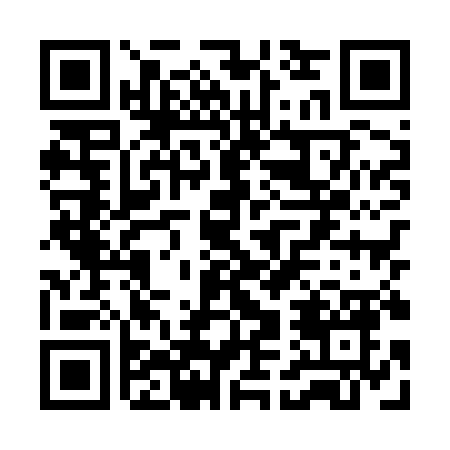 Prayer times for Bijutiskis, LithuaniaWed 1 May 2024 - Fri 31 May 2024High Latitude Method: Angle Based RulePrayer Calculation Method: Muslim World LeagueAsar Calculation Method: HanafiPrayer times provided by https://www.salahtimes.comDateDayFajrSunriseDhuhrAsrMaghribIsha1Wed3:005:371:156:278:5511:232Thu2:595:351:156:288:5711:243Fri2:595:331:156:298:5911:244Sat2:585:311:156:309:0111:255Sun2:575:291:156:319:0311:266Mon2:565:271:156:339:0411:277Tue2:555:251:156:349:0611:278Wed2:545:231:156:359:0811:289Thu2:535:211:156:369:1011:2910Fri2:535:191:156:379:1211:3011Sat2:525:171:156:389:1411:3112Sun2:515:151:156:399:1611:3113Mon2:505:131:156:409:1711:3214Tue2:505:111:156:419:1911:3315Wed2:495:091:156:429:2111:3416Thu2:485:081:156:439:2311:3417Fri2:485:061:156:449:2511:3518Sat2:475:041:156:459:2611:3619Sun2:465:031:156:469:2811:3720Mon2:465:011:156:479:3011:3821Tue2:455:001:156:489:3111:3822Wed2:454:581:156:499:3311:3923Thu2:444:571:156:509:3411:4024Fri2:444:551:156:519:3611:4025Sat2:434:541:156:529:3811:4126Sun2:434:531:166:539:3911:4227Mon2:424:511:166:539:4111:4328Tue2:424:501:166:549:4211:4329Wed2:414:491:166:559:4311:4430Thu2:414:481:166:569:4511:4531Fri2:414:471:166:579:4611:45